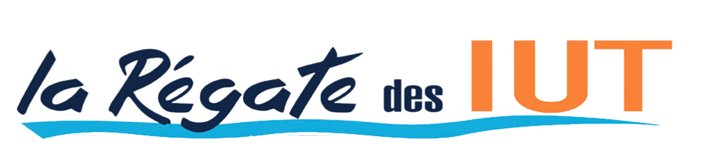 À nous retourner par mail à l’adresse : Laregatedesiut@yahoo.fr     Une fois votre préinscription validée !Nous souhaitons participer à la Régate des IUT :IUT : ………………………………….………. Département (ex : TC, GEA, QLIO…) : ………………………………………………………………………Adresse : ……………………………....……………………………....…………………………....……………………………....…………..……………………….Code postal : …………………………. Ville : …………………………………………………………....…………………………………..………………………Optionnel / Nom de l’équipage :Optionnel / Coordonnées de l’association étudiante porteuse du projet :E-mail de l’étudiant(e) responsable de l’équipe : ………………………………………………………………… Tél : ………………………………E-mail de l'enseignant(e) responsable de l’équipe : …………………………………………………………….  Tél : ……………………………..Bateau choisi : Equipage :Equipiers supplémentaires :La participation à la Régate des IUT est subordonnée au paiement de la préinscription d’un montant de 100 € HT soit 120 € TTC, puis au paiement de l’inscription au prix de 1 600 € HT soit 1920 € TTC par équipage de 4 étudiants et par bateau pour les préinscriptions réalisées avant le 31/12/2023*. Le paiement de la participation à la Régate des IUT devant se faire selon le calendrier prévu sur le document « Le cap à suivre ».*Passé cette date, l'inscription sera de 2 400 € et l'inscription par étudiant supplémentaire sera de 280€. Contact au 06.81.23.05.16 ou par mail (christophe.bouffant@univ-rennes1.fr)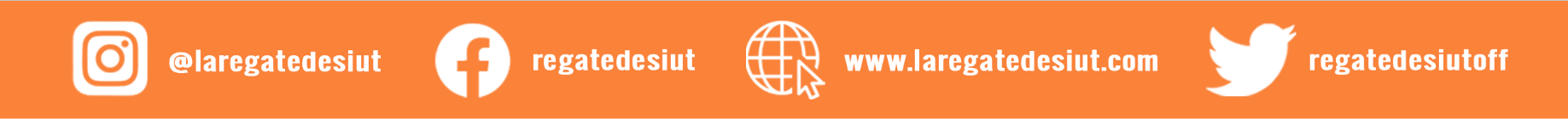 		Fiche d’inscription à la Régate des IUT 2024Prénom:……………………………………Nom: …………………..…………E-mail :…………………………………………………………………Prénom:……………………………………Nom: …………………..…………E-mail :…………………………………………………………………Prénom:……………………………………Nom: …………………..…………E-mail :…………………………………………………………………Prénom:……………………………………Nom: …………………..…………E-mail :…………………………………………………………………Prénom:……………………………………Nom: …………………..…………E-mail :…………………………………………………………………Prénom:……………………………………Nom: …………………..…………E-mail :…………………………………………………………………